Приказ подразделения  №: 8/н от: 01.05.1945 
Издан: 951 ап 1 Украинского фронта / Архив: ЦАМОфонд: 33опись: 690306ед.хранения: 3155№ записи: 43535959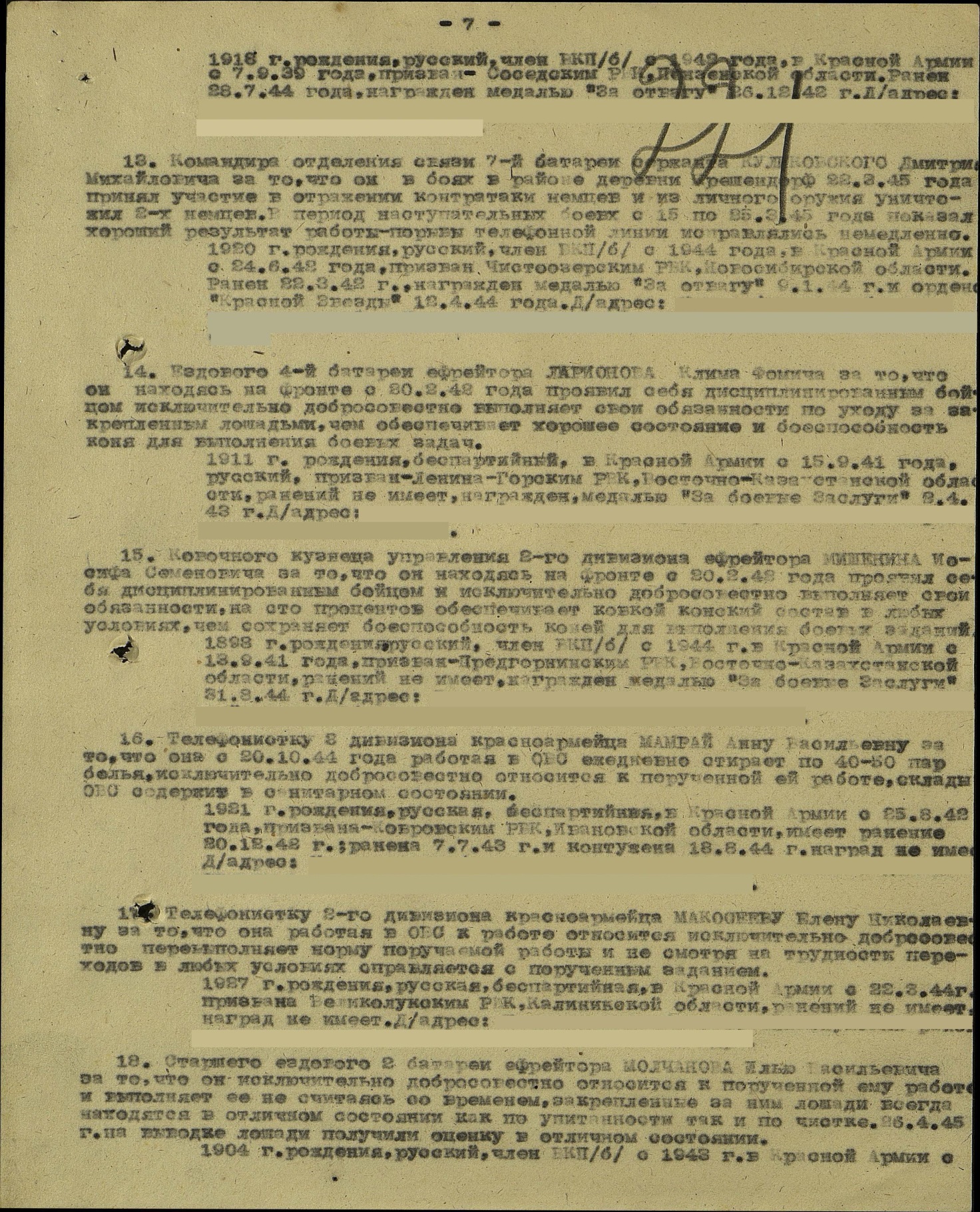 